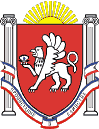 Новоандреевский сельский совет Симферопольского районаРеспублики Крым27 сессия  1 созываРЕШЕНИЕ  с. Новоандреевка		        № 04/16	                       от 29.02.2016О внесении изменений в решение 26 сессии 1 созыва № 140/15 от 28.12.2015г.«О бюджете Новоандреевского сельскогопоселения Симферопольского района Республики Крым на 2016 год»В соответствии с Бюджетным Кодексом Российской Федерации; в целях повышения эффективности управления финансами Новоандреевского сельского поселения Симферопольского района Республики Крым, учитывая заключение Министерства Финансов Республики Крым от 18.01.2016г. № 10-29/68 Новоандреевский сельский совет РЕШИЛ:Привести в соответствие текст решения и приложения к нему к одинаковым единицам измерения,  изложив п.1 решения 26 сессии 1 созыва №140/15 от 28.12.2015г. в новой редакции:«1.Утвердить основные характеристики бюджета Новоандреевского сельского совета Симферопольского района (далее- местный бюджет) на 2016 год:общий объем доходов в сумме 4602165,00 руб.; в том числе налоговые и неналоговые доходы в сумме 1155000,00 руб., безвозмездные поступления в сумме 3447165,00 руб.;общий объем расходов в сумме 4602165,00 руб.;верхний предел муниципального внутреннего долга на 1 января 2017 года в сумме 0,00 руб., в том числе верхний предел долга по муниципальным гарантиям в сумме 0,00 руб.;дефицит местного бюджета в сумме 0,00 руб.».Обнародовать настоящее решение путем размещения  его на    информационном стенде администрации Новоандреевского сельского поселения (первый этаж здания администрации Новоандреевского сельского поселения, расположенного по адресу: Симферопольский р-н., с. Новоандреевка, ул. Победы 36), а также разместить его на официальном сайте Новоандреевского сельского поселения (http://novoandreevka.ru/), на портале Правительства Республики Крым на странице муниципального образования Симферопольский район simfmo.rk/gov.ru во вкладке Новоандреевское сельское поселение в установленном порядке. Настоящее решение вступает в силу со дня его подписания и распространяет свое действие на правоотношения, возникшие с 01 января 2016 года.Председатель Новоандреевского сельского совета – глава администрации Новоандреевского сельского поселения		     В.Ю. Вайсбейн